ASSOCIATION QUEVEN ATHLETISME 56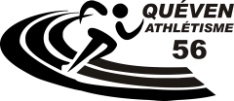 Complexe Sportif du Ronquédo – 56530 Quéven .quevenathletisme56@gmail.comANNEE 2020/2021Nom		………………………………………………………………………………………….…….Prénom	…………………………………………………………………………………………….….Date de naissance	 ……………………………………………………………………………………….Adresse ………………………………………………………………………………………………..………………………………………………………………………………………………………….Date du certificat médical (de moins de 6 mois) :        /         /        Merci de préciser si vous avez déjà eu une licence FFA: n°:…………………………………………..……..Licence 2020-2021:   Compétition 		 Loisir		 Running santéN° de permis de conduire  (si besoin de commissaires pour le trail) :……………………………………………Nom et prénom du père (mineur) …………………………………………………………………………...Profession :………………………………………………………………………………………………….…Nom et prénom de la mère (mineur)………………………………………………………………………...Profession :………………………………………………………………………………………………..…Téléphone domicile :				 Père et mère     Père     mèreTéléphone portable :	          			 Père et mère     Père     mèreTéléphone travail :         			  	 Père et mère     Père     mèreAdresse mail de l’athlète ou des parents (mineur) (merci de veiller à bien l’orthographier) :………………………………………………………………………………Nota : la licence arrive par mail (message de la FFA).PERSONNE À PRÉVENIR EN CAS D’ACCIDENT (obligatoire)Nom : ……………………… Prénom : …………………N° de téléphone :Pour les Mineurs : AUTORISATION PARENTALE OBLIGATOIREJe soussigné(e) Nom………………………....Prénom……………………. en qualité de Père □  Mère □  Tuteur □  Responsable légal □Autorise mon enfant ci-dessus à adhérer pour toutes les activités proposées par l’association Quéven Athlétisme 56.J’autorise les responsables à faire procéder à toutes interventions médicales d’urgence.Merci de préciser les éventuelles allergies :…………………………………………………………….Fait le :        /         /        , à 				Signature				(Précédée de la mention « lu et approuvé »)Article 12. du règlement intérieur du CDA56.J’autorise le club ou le comité départemental  d’athlétisme du Morbihan à utiliser, dans la limite de la législation en vigueur, les images fixes ou audiovisuelles sur lesquelles je (ou le représentant légal pour le cas d’enfant mineur) pourrais apparaître à l’occasion de toutes manifestations liées aux activités du CDA56 sur tout support y compris les documents promotionnels et/ou publicitaires, presse, dans le monde entier et pour la durée la plus longue prévue par la loi, les règlements, les traités en vigueur. Je soussigné Mr ou Mme ……………………………………………………………………………certifie avoir été informé de la possibilité de consulter les conditions générales et particulières de l’assurance comprise dans la licence FFA (garanties de base) et d’adhérer individuellement aux options complémentaires (individuelle accident).A………………………………………, le ………………………….			Signature 